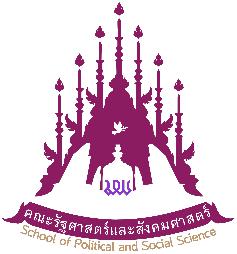 แบบฟอร์มการขออนุมัติใช้ห้อง Studio คณะรัฐศาสตร์และสังคมศาสตร์ (B305-B306)เรียน คณบดีคณะรัฐศาสตร์และสังคมศาสตร์	ด้วยข้าพเจ้า นาย/นาง/นางสาว  .........................................................................................................................ตำแหน่ง............................................................หน่วยงาน..................................................................โทร........................มีความประสงค์..............ขอใช้ห้อง Studio คณะรัฐศาสตร์และสังคมศาสตร์ (B305-B306)  ............................อาคารเรียนรวมหลังเก่า...................คณะรัฐศาสตร์และสังคมศาสตร์...............................................................................ในวัน.........................ที่..................เดือน......................................พ.ศ............................ตั้งแต่เวลา..................................ถึงวัน.........................ที่..................เดือน......................................พ.ศ............................ถึงเวลา......................................เพื่อใช้ในงาน/(โปรดระบุ)...........................................................................................................................................................................................................................................................................................................................................**หมายเหตุ									 ต้องแนบใบขออนุญาติเข้ามหาวิทยาลัยพะเยา ในช่วงการระบาดโรคโควิด                     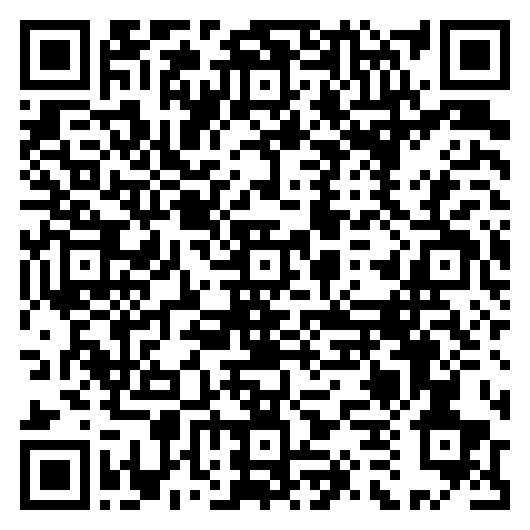 อุปกรณ์โสดฯ ให้ใช้ตามที่มีในห้องเท่านั้นควรส่งใบจองห้องประชุมล่วงหน้าอย่างน้อย 3 วันทำการสามารถตรวจสอบปฏิทินการใช้ห้องได้โดยการ สแกน QR Code จึงเรียนมาเพื่อโปรดอนุญาต จักเป็นพระคุณยิ่ง    ลงชื่อ.........................................................................(......................................................................)วันที่............................................................................ในส่วนของเจ้าหน้าที่ผู้ตรวจสอบเรียน คณบดีคณะรัฐศาสตร์และสังคมศาสตร์       งานแผนงานได้ตรวจสอบ การขอใช้ห้องstudio คณะรัฐศาสตร์และสังคมศาสตร์ (B305 B306) แล้ว(    ) ว่าง  สามารถใช้ห้องประชุมได้(    ) ไม่ว่าง เนื่องจาก.......................................................................................................................................................................................	จึงเรียนมาเพื่อโปรดพิจารณา จักเป็นพระคุณยิ่ง                           ลงชื่อ.............................................................                                      (                                                )                        (ผู้ตรวจสอบ)ผู้บังคับบัญชา/ผู้มีอำนาจสั่งการ(	) อนุญาตใช้ห้องประชุมได้(	) ไม่อนุญาต เนื่องจากห้องประชุมไม่ว่างลงชื่อ.............................................   (.................................................)คณบดีคณะรัฐศาสตร์และสังคมศาสตร์